Sacred Heart, Howden and St Joseph & St Thomas, Goole1 Buttfield Road, Howden. Telephone: 01430 430245  Parish website: http://www.sacredheartstjoseph.org.ukTHIRD SUNDAY OF EASTER/YEAR C Sunday 5th May 2019Special Announcements Next Sunday: Second Collection for the Priests’ Training Fund.ADVANCE NOTICE OF FUNERALSTuesday 14th May 2019: 10.15am at Sacred Heart: Requiem Mass: RIP Stuart Whitehead (LD)Thursday 16th May 2019: 1.40pm at Pontefract Crematorium: RIP Helen Gorman (LD)POLISH MASS is offered on the first Saturday of each month at Goole. The next Polish Mass will be this Saturday 4th May 2019 at 8pm.  MASA POLSKA jest oferowana w pierwszą sobotę każdego miesiąca w Goole. Następna polska msza odbędzie się w ta sobotę 4 maja 2019 o 20.00.)Fr Wlodimierz Pajak, 117 Buckingham Street, Scunthorpe. Tel: 01724 855698 SICK AND HOUSEBOUND. PLEASE PRAY FOR THEM. Damian Ainscough, Anna Barszcz, Margaret Brodigan, Christopher Brown, Jean de Bosch, Patience Dare, Carol Dent, Anne Evans, Anne Hayward, Dorothy Kershaw, Anthony Margrave, Alma McHugh, Bernard Rook, Ken Rumney, Michael Ryan, Timmy Ryan, Margaret Scott, Kevin and Catherine Thornton, Carol Watson and all those who would like to remain anonymous. FIRST HOLY COMMUNION MASS at Sacred Heart on Sunday 12th May at 9.30am. Luka Bayliss, Ben and Leo Dillon, Lucy Hall, Elizabeth Nash and Edward Pickering will be receiving the Holy Eucharist for the first time. Please keep them in your prayers.FIRST HOLY COMMUNION MASS at St Joseph’s on Sunday 19th May at 11.00 am. Gabriella Becker, Milena Bury, Xavier Chrzanowski, Nikodem Hornby, Alex Kasperek, Dominik Kassakowrski, Natalia Grabarz, Wiktor Laska, Zuzanna Liske, Laura Marszalek, Julian Ner, Viktoria Wilk, Millicent Worswick and Patrycia Delimatra will be receiving the Holy Eucharist for the first time. Please keep them in your prayers. SACRED HEART COFFEE MORNINGOur next coffee and baking morning will be Sunday 5th May, the ideal opportunity to get a nice treat for the Bank Holiday weekend! All our cakes and bakes are made with loving kindness but we appreciate that not all ingredients suit everyone. We are more than happy to answer questions about the ingredients used. If anyone has any special request (e.g. gluten free) please tell us and we will do our best!SACRED HEART GRAND EASTER RAFFLEMany many thanks to all who took part in our Easter raffle; your generosity has enabled us to raise the splendid total of £336.00. Thanks to all who helped in any way at all - donating so many magnificent prizes, selling tickets, buying tickets, wrapping the prizes so beautifully - once again, your immense generosity has made a huge contribution to our fund for Church repairs.MONEY FROM THE BUNNIES. The Bunny Money amounted to £97.30. Thank you to Ian Parkinson’s cousin, Ann Sutcliffe, for knitting such lovely little Easter presents for Sacred Heart Church .HOLY COMMUNION FOR THE SICK AND HOUSEBOUND The letter of St James, Chapter 5, verse 14: “Is any among you sick? Let him call for the elders of the church, and let them pray over him, anointing him with oil in the name of the Lord.”If you or anyone you know is ill, either in hospital or at home, and would like to receive the Church’s ministry in anointing and Holy Communion, please let Fr Nigel now and he will come and visit your family.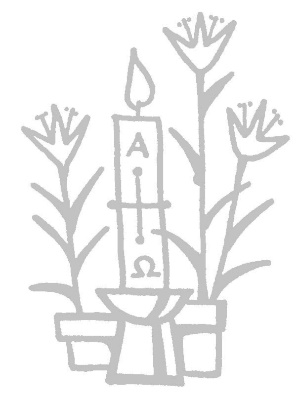 FIRST COMMUNION PREPARATION FOR 2019 AT ST. JOSEPH'S GOOLE Classes recommence for the children already enrolled on Wednesday 17th October at 6.15 p.m. at St. Joseph's School. Please remember to bring your "I Belong" book. The last session is on 8th May in St Joseph’s Church.ST JOSEPH’S READERS’   LIST for May is now on the websiteTHE SINGING GROUP at St Joseph’s continues to practise on a Wednesday morning from 10.45am to 12 and is currently learning Lenten hymns and preparing for Holy Week and Easter. All are welcome - no skills required. If you would like to be involved in the music ministry but are not available at the scheduled practice time, please see Ann Wottge (organist at St Joseph’s) or give her a call on 01-757-630755.SACRED HEART FUNDRAISING ACHIEVEMENTS for the refurbishment of the church was featured recently in Howdenshire Living Magazine. You can read the article on our parish website -www.sacredheartstjoseph.org.ukDON’T FORGET to bring food items to the back of Joseph’s Church and Sacred Heart Church for the food bank at Trinity Methodist Church, Goole, and woolly hats and toiletries for the Apostleship of the Sea.WORLD YOUTH DAY AT HOME, 7TH – 9TH June 2019 is a weekend festival in Staffordshire bringing young people ages 15-25 together to have a taste of WYD. With prayer, catechesis, fellowship, liturgies and worship, the weekend promises to provide a wonderful experience of God’s love for young people from all over the country. Please see poster or website for further details. www.wydathome.comCLEANING TEAM  B for Howden this weekDateTimePlaceService/EventIntentionsSat 4th May5.30pmSt Joseph’sVigil MassFr P Waldron (Leeds) (YBS)Sat 4th May8,00pmSt Joseph’sPolish MassSun 5th May9.30am Sacred HeartMassPeople of the ParishSun 5th May11.00amSt Joseph’sMassAll Living and Deceased Members and Benefactors of the Yorkshire Brethren SocietyMon 6th MayNo MassNo MassNo MassNo MassTues 7th May10.00amSacred HeartMassRIP Joan & Frank ConnellWed 8th May10.00amSt Joseph’sMassRIP Kevin GallagherThurs 9th May10.00amSacred HeartMassRIP Adrian Fisher {LD)Thurs 9th May10.30-10.50amSacred HeartConfessionsThurs 9th May4.00pmSt Joseph’sReception of the body and Vigil for the deceased. RIP Michael Sheary (LD)Reception of the body and Vigil for the deceased. RIP Michael Sheary (LD)Fri 10th MayNB No 10.00am Mass or ConfessionsNB No 10.00am Mass or ConfessionsNB No 10.00am Mass or ConfessionsNB No 10.00am Mass or ConfessionsFri 10th May12.00 noonSt Joseph’sRequiem MassRIP Michael Sheary (LD)Sat 11th May5.30pmSt Joseph’sVigil MassRIP Sheila Margaret Wiles (YBS)Sun 12th May9.30am Sacred HeartMass (First Holy Communions)Intentions of First Holy CommunicantsSun 12th May11.00amSt Joseph’sMassPeople of the ParishSun 12th May12.15pmSt Joseph’sBaptismJOANNA KORALEWESKA